12-03.20-02الجمهورية التونسيةوزارة أملاك الدولة والشؤون العقاريةلجنة إستقصاء وتحديد الأراضي التابعة لملك الدولة الخاص بولاية صفاقسإعـلان إشهـار تاريخوضع تقارير ختم أعمال التحديـدبعد الإطلاع على الأمر المؤرخ في 18 جوان 1918 المتعلق بالتصرف والتفويت في ملك الدولة العقاري الخاص وتطبيقا للفصل السادس منه،وعلى الفصل 16 من مجلة الحقوق العينية،وعلى الأمر عدد 1494 لسنة 1996 المؤرخ في 02 سبتمبر 1996  المتعلق بتحديد الأراضي التابعة لملك الدولة الخاص بمعتمديات ولاية صفاقس.وعلى الأمر عدد 2039 لسنة 1996 المؤرخ في 23 أكتوبر 1996 المتعلق بتأخير تاريخ فتح عمليات الإستقصاء والتحديد بمعتمديات ولاية صفاقس.تعلـم لجنـة إستقصـاء وتحديــــد الأراضـي التابعـة لملك الدولـة الخــاص بولاية صفاقس أنه تم بتاريخ 06 فيفري 2023، وضع تقارير ختم أعمال تحديد الأراضي المبينة بالجدول أسفله وذلك بمركز ولاية صفاقس.فعلى كل من يدعي استحقاق هذه العقارات أن يعلم بدعواه ويؤمن ما لديه من حجج مثبتة لملكيته لها  بمقر اللجنة الكائن بمركز ولاية صفاقس في غضون ستة (6) أشهر من تاريخ وضع تقرير التحديد بمركز الولاية ونشره بالرائد الرسمي للجمهورية التونسية.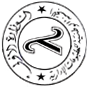 الجمهورية التونسيةوزارة أملاك الدولة والشؤون العقاريةلجنة إستقصاء وتحديد الأراضي التابعة لملك الدولة الخاص بولاية صفاقسإعـلان إشهـار تاريخوضع تقارير ختم أعمال التحديـدبعد الإطلاع على الأمر المؤرخ في 18 جوان 1918 المتعلق بالتصرف والتفويت في ملك الدولة العقاري الخاص وتطبيقا للفصل السادس منه،وعلى الفصل 16 من مجلة الحقوق العينية،وعلى الأمر عدد 1494 لسنة 1996 المؤرخ في 02 سبتمبر 1996  المتعلق بتحديد الأراضي التابعة لملك الدولة الخاص بمعتمديات ولاية صفاقس.وعلى الأمر عدد 2039 لسنة 1996 المؤرخ في 23 أكتوبر 1996 المتعلق بتأخير تاريخ فتح عمليات الإستقصاء والتحديد بمعتمديات ولاية صفاقس.تعلـم لجنـة إستقصـاء وتحديــــد الأراضـي التابعـة لملك الدولـة الخــاص بولاية صفاقس أنه تم بتاريخ 06 فيفري 2023، وضع تقارير ختم أعمال تحديد الأراضي المبينة بالجدول أسفله وذلك بمركز ولاية صفاقس.فعلى كل من يدعي استحقاق هذه العقارات أن يعلم بدعواه ويؤمن ما لديه من حجج مثبتة لملكيته لها  بمقر اللجنة الكائن بمركز ولاية صفاقس في غضون ستة (6) أشهر من تاريخ وضع تقرير التحديد بمركز الولاية ونشره بالرائد الرسمي للجمهورية التونسية.طريق العين كلم 7 مركز بن حليمة صفاقس الجنوبية238شمالا : زنقةجنوبا : زنقةشرقا : طريق العينغربا : وجدي وعبد اللطيف الزغل30478طريق قرمدة كلم 2.5 عين شيخ روحو صفاقس المدينة64شمالا : علي العياديجنوبا : مدخلشرقا : علي الغرايريغربا : طريق قرمدة34756نهج السور المدينة العتيقة  صفاقس المدينة36شمالا : السيدة كولاتجنوبا : محمد عبيدشرقا : نهج السورغربا : نهج السور39996سيدي منصور كلم 12 ساقية الداير21332شمالا : مسلك فلاحيجنوبا : مقبرةشرقا : المسح الاجباري القطع 149و433و435و356و151 للمنطقة المسحية سيدي منصور حرف Aغربا : مسلك فلاحي39999نهج برج النار المدينة العتيقةصفاقس المدينة150شمالا : زنقة ومن بعدها رفيقة الجلاليجنوبا : نهج برج النارشرقا : معاى حاليا سابقا ورثة الطريقيغربا : نهج من بعده مقر شرطة المدينة العتيقة سابقا40505